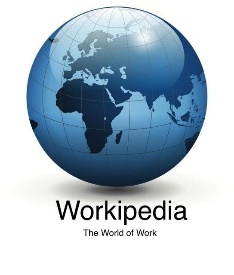 Company Name: <Insert Name>Position Title: Medical Office ManagerPosition Summary:This position is responsible to organize, monitor and control the business operations of a healthcare facility including medical office, nursing home, clinic, hospital and healthcare practitioners.Duties and Responsibilities:Hire and train administrative staffMonitor and evaluate staff performanceSchedule staff to meet operational requirementsOversee payrollEstablish office policies and proceduresImplement and monitor office policies and proceduresManage insurance contracts and ensure compliance with contractsResponsible for facility cleaning, hygiene, safety and maintenanceControl removal of medical waste in compliance with regulatory requirementsEnsure compliance with current healthcare regulations, medical laws and ethicsKeep track of equipment and devices and manage inventoryLiaise with vendors regarding equipment and suppliesEnsure patient records are current and accurateSupervise patient schedulingOversee registration of patientsSupervise medical coding, medical billing and bankingProvide education material to patientsCommunicate with patients regarding inquiries and complaintsEnsure patient satisfactionComplexity:The challenges of this position include deadlines and time pressure, work volume, and complexity.  Mental Effort:Constant interruption in a busy office environment.Physical Effort:The physical effort is typical of a standard office environment.  Accountability:	Initiative:Position works with considerable freedom in establishing the daily schedule.  Initiative is required to ensure that setting priorities in terms of product or materials testing, is done efficiently, and results are reported in a timely manner.  Working Conditions: Supervision:Education:Business Degree and / or Certification in a regulated health professionExperience:Communication & Contacts:Within the Company –Regular communication with staff, patients, various contractors on a daily basis. Outside of the Company –Regulatory bodies, vendors, health agencies. Standard Operating Procedures for Position:Training is required on the Standard Operating Procedures (SOPs) pertaining to general company requirements and to this position (initial and updates).ApprovalsThis section must be completed before forwarding to Human ResourcesEnsure a copy of the completed job description has been:Copy retained in your departmental manual.Copy sent to Human Resources for inclusion in the central file.Department: <Insert Department>Union: <Insert Union>Job Code: <Insert Job Code>Date Approved: Yes/No/NAYes/No/NAFinancialConfidentialityPublic RelationsEmployee RelationsCustomer RelationsSafety of OthersUse of Physical ResourcesQuality ControlGovernment RelationsRegulatory ComplianceProduction VolumeConditionAmount of ExposureDust, dirt, fumesHeat and/or coldNoiseVibrationInclement WeatherMonotonous routinesLightingRestrictive clothing requirementsHealth or safety hazards of positionDirect Supervisor (title):<insert title>Direct or supervise (# people &/or titles):<xx>Minimum requirements:
Bachelor's degree in a related fieldPreferred requirements:Minimum: 1-2 yearsPreferred: 3-5 yearsSupervisor/Manager's NameDate:Director/Executive Team MemberDate: